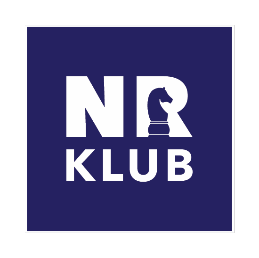 ДЕТСКО-ЮНОШЕСКОЕ ПЕРВЕНСТВО ЕВРОПЫ-2019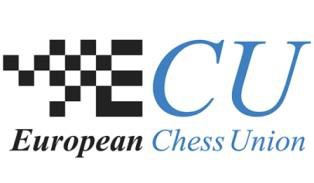 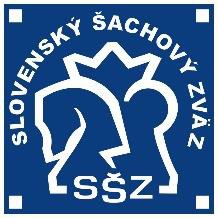 до 8, 10, 12, 14, 16, 18 лет. Братислава, Словакия1-11 августа 2019 годаПОЛОЖЕНИЕ1. ПриглашениеШахматная федерация Словакии, клуб NR и Европейский шахматный союз имеют честь пригласить все национальные федерации, входящие в ЕШС, принять участие в детско-юношеском первенстве Европы по шахматам, которое пройдет в Братиславе (Словакия) с 1 августа (день прибытия) по 11 августа (отъезд) 2019 года. 2. Участие и регистрацияКаждая федерация может зарегистрировать одного (1) игрока в каждой из категорий – до 8, 10, 12, 14, 16 и 18 лет (мальчики и девочки), общее количество – двенадцать (12) игроков («приглашенные игроки»). Игроки, занявшие 1-3 на первенстве Европы 2018 года, имеют персональное право на участие в данном соревновании в соответствующей или в старшей возрастной категории, если соблюдается условие того, что им не исполнилось 8, 10, 12, 14, 16 или 18 лет соответственно на 1 января 2019 года. Данная привилегия возможна только в год, следующий за годом отбора.  Для обеспечения надлежащих турнирных стандартов все приглашенные и дополнительные игроки должны регистрироваться через свои национальные федерации. Форма заявки заполняется национальными федерациями на официальном сайте первенства. Регистрация должна быть сделана до 1 июня 2019 года (крайний срок регистрации). После этого федерации не смогут совершить регистрацию или внести изменения в регистрацию. После этой даты все регистрации должны подтверждаться организатором и ЕШС. Каждая федерация может зарегистрировать неограниченное количество дополнительных игроков. В соответствии с правилами ЕШС (Пункт B.14.5.1) о проведении юношеских первенств, игроки должны останавливаться в одном из официальных отелей.Допуск в игровую зону, на место проведения и в отели будет возможен только для аккредитованных лиц.  Игроки, чьи ID ФИДЕ зарегистрированы в Болгарской шахматной федерации, могут отправлять свои заявки на участие только в частном порядке на почту секретариата ЕШС (ecu.secretariat@gmail.com) и играть под флагом ЕШС.  3. Место проведения, даты и расписание 3.1 Первенство пройдет в Братиславе, Словакия, с 1 августа (день прибытия) по 11 августа (отъезд) 2019 года. Местом проведения станет выставочный центр Incheba Expo Bratislava, Viedenska cesta 3-7, Словакия.3.2 Расписание:Игроки федераций, не представленных на техническом совещании, могут быть не включены в жеребьевку, согласно решению правления ЕШС. Во время соревнования будут организованы семинары для тренеров ФИДЕ, арбитров ФИДЕ и международных организаторов. Подробная информация будет опубликована на официальном сайте минимум за два месяца до начала соревнования. 4. ВзносыВ соответствии с положением ЕШС, с каждого приглашенного игрока и игрока с персональным правом взимается вступительный взнос в размере 65 евро, а с каждого дополнительного игрока – 130 евро.  В соответствии с положением ЕШС, федерации обязаны совершить денежный перевод на банковский счет ЕШС до начала соревнования. Если денежные средства не поступают на счет ЕШС до конца второго тура, данные участники не будут включены в жеребьевку в последующих турах. Взносы ЕШС выплачиваются на счет Европейского шахматного союза: Банк: Credit Suisse, Postfach 357, CH - 6301 Zug Номер счета: 1835105-42Владелец счета: European Chess Union Национальный банковский счет: 4835 БИК: CRESCHZZXXXМеждународный номер банковского счета: CH36048351835105420004.3 Организационный взнос в размере 100 евро для всех участников (приглашенные игроки, игроки с персональным правом, главы делегаций, дополнительные игроки и сопровождающие лица) должен быть выплачен до 1 июня 2019 года на банковский счет организатора (клуб NR).5. Дорожные условия Организатор предоставит трансфер от аэропорта Братиславы до официальных отелей. Трансфер по прибытию (31 июля и 1 августа) и в день отъезда (11 августа) будет бесплатным для всех зарегистрированных участников. В другие дни организатор будет взимать взнос в размере 15 евро с человека (туда и обратно). Расстояние: 8-13 километров (около 25 минут).Также трансфер может быть организован от аэропорта Вены за 35 евро с человека  (туда и обратно). Расстояние: около 50 километров (около 50 минут).По заявке организатор предоставит трансфер от аэропорта Будапешта за 80 евро туда и обратно (200 километров, 2 часа).6. Регламент6.1 Первенство будет проводиться по швейцарской системе в соответствии с Турнирными правилами ЕШС и Правилами шахмат ФИДЕ. Контроль времени: 90 минут на 40 ходов плюс 30 минут до конца партии с добавлением 30 секунд на каждый ход, начиная с первого. Максимальное время опоздания на партию - 15 минут после начала каждого тура.7. Распределение мест и дополнительные показатели7.1 Порядок мест, занятых игроками, которые набрали одинаковое количество очков, определяется применением следующих дополнительных показателей:Результат личных встреч между данными игроками (Если все эти участники играли друг с другом, то используется сумма очков этих встреч. Игрок с наибольшим количеством очков становится первым и так далее. Если не все эти участники играли друг с другом, то первым становится участник, набравший такое количество очков, с которым не может сравниться любой другой игрок (если все подобные партии игрались), и так далее).Усеченный БухгольцБухгольцБольший средний рейтинг соперников  Большее количество побед.В случае несыгранных партий для расчета дополнительных показателей применяются актуальные Турнирные правила ФИДЕ. 8. Отбор и призыИгроки, занявшие 1-3 места в каждой группе, награждаются медалями. Первые пять участников в каждой группе получат кубки, дипломы и призы.  9. Арбитры и Апелляционный комитет9.1 Главный арбитр и его заместители, а также члены Апелляционного комитета будут назначены Европейским шахматным союзом.  10. Апелляции10.1 Протесты против решений главного арбитра должны подаваться в письменной форме председателю Апелляционного комитета в течение одного часа после завершения соответствующей партии. Протест должен сопровождаться суммой в размере 200 евро в качестве залога от подписавшегося лица. Если апелляция удовлетворяется, данная сумма немедленно возвращается. В противной случае она изымается в пользу ЕШС. Апелляцию должен подавать игрок. Решения Апелляционного комитета являются финальными. 11. Проживание и питание 11.1 Проживание с полным пансионом будет предоставляться с 1 по 11 августа по следующим тарифам: Студенческое общежитие, Viedenská cesta 7, Petržalka, 851 01, Братислава (около игрового зала, 380 лиц)3* Hotel Nivy, Liščie nivy 442/3, 821 08, Братислава (8 километров от игрового зала, 440 лиц)4* Hotel Bratislava, Seberiniho 9, Ružinov, 82103, Братислава (9 километров от игрового зала, 320 лиц)4* Hotel Sorea Regia, Kráľovské údolie 6, 811 02, Братислава (2,5 километра от игрового зала, 200 лиц)4* Hotel Holiday Inn, Bajkalská 25a, 825 03, Братислава (7 километров от игрового зала, 150 лиц)4* Hotel Park Inn, Rybné námestie 1, 811 02, Братислава (1,2 километра от игрового зала, 270 лиц)4* Hotel Lindner, Metodova 4, 821 08 Братислава (6 километров от игрового зала, 250 лиц)В случае необходимости будут добавлены отели схожего соотношения цены/качества.   Каждая национальная федерация может выбрать уровень отеля (4*, 3* или студенческое общежитие). Однако организатор будет принимать решение о конечном распределении, в соответствии с количеством лиц в каждой делегации и количеством приглашенных участников. Федерации обслуживаются по принципу очередности.  Приглашенные игроки, игроки с персональным правом и главы делегаций (только с лицензией тренера ФИДЕ) получат размещение с полным пансионом в двухместных или трехместных номерах категории «стандарт». Бронирование и оплата проживания в этих номерах совершается и отправляется организатору не позднее 1 июня 2019 года. Бронирование считается подтверждённым после оплаты организационных взносов. Приглашенные игроки, игроки с персональным правом и главы делегаций, которые регистрируются после 1 июня 2019 года, платят дополнительный взнос в размере 100 евро с каждого человека и могут зарегистрироваться только после подтверждения от организатора. Все вышеуказанные платежи не возвращаются в случае отмены бронирования. Бесплатное проживание и питание предоставляется с 1 августа (ужин) до 11 августа (обед). Дополнительные сутки оплачиваются так, как указано пункте 11.1.  Дополнительные игроки, тренеры и сопровождающие лица будут проживать в том же отеле, что и другие игроки от той же федерации. Все дополнительные игроки обязаны останавливаться в официальных отелях. Бронирование и оплата 50% от проживания должны быть совершены и отправлены организатору не позднее 1 июня 2019 года. Оставшаяся часть платежа должна быть завершена до 1 июля 2019 года. Дополнительные игроки, тренеры и сопровождающие лица, которые регистрируются после 1 июня 2019 года, платят дополнительный взнос в размере 100 евро с каждого человека и могут зарегистрироваться только после подтверждения от организатора. Все вышеуказанные платежи не возвращаются в случае отмены бронирования.  Городской налог в размере 1,70 евро в день с человека платится сразу по прибытию в отель. Налог не взимается с детей до 18 лет.12. Банковский счет для оплаты проживания и регистрации:Банк: VUB BankМеждународный номер банковского счета IBAN: SK49 0200 0000 0035 8987 8855 SWIFT-код: SUBASKBXВладелец счета: NR KLUBНомер счета: SK49 0200 0000 0035 8987 8855  Адрес: Namestie sv. Mikulasa 27, 06401 Stara Lubovna, Slovakia После завершения онлайн-регистрации на официальном сайте первенства национальной федерацией будет отправлен инвойс со всеми необходимыми банковскими реквизитами. Оплата организационных взносов, проживания и трансфера должна быть переведена на счет организатора до 1 июня 2019 года.  Все банковские комиссии оплачиваются отправителем. В противном случае организатор направит инвойс, который должен быть оплачен до начала турнира.  13. ДополнительноФотографирование со вспышкой разрешается только в первые 10 минут каждого тура. Находиться в игровой зоне разрешается только игрокам и арбитрам, кроме случаев, когда иное разрешает главный судья. На всех чемпионатах Европы действуют анти-читерские правила ЕШС. (Пункт Q Турнирных правил ЕШС).Во время детского первенства Европы возможны рандомные анти-читерские проверки.  14. Медицинское обслуживание Во время турнира будет доступно медицинское обслуживание, согласно Турнирным правилам ЕШС. 15. Местная информация  Стандартное электрическое напряжение в Словакии составляет 220 вольт. Местная валюта – евро. 16. Визы16.1 Словакия является членом ЕС и входит в Шенгенскую зону, поэтому гражданам большинства европейских стран виза не нужна. Федерациям, игрокам и сопровождающим лицам, которым нужна виза, следует обратиться к организатору до 1 июня 2019 года. Организатор предоставит приглашение для визы только после совершения платежей. 17. Контактная информация Директор турнира:        Ева Репкова (Eva Repkova)телефон: +421905977662 e-mail: nrklubsl@gmail.com официальный сайт: eycc2019.euТехнический директор:	Марек Зелницкий (Marek Zelnicky)телефон: +421907390407 e-mail: nrklubsl@gmail.com официальный сайт: eycc2019.euЧетверг1 августаДень прибытияПятница2 августа09:30Техническое совещаниеПятница2 августа14:00Церемония открытияПятница2 августа15:001 турСуббота3 августа15:002 турВоскресенье4 августа 15:003 турПонедельник5 августа15:004 турВторник6 августа15:005 турСреда7 августа15:006 турЧетверг8 августа15:007 турПятница9 августа15:008 турСуббота10 августа10:009 турСуббота10 августа19:00Церемония закрытияВоскресенье11 августаДень отъездаКомнатыВаннаяСтоимость на человека в деньСтандартная трехместнаяВ комнате48 евроСтандартная двухместная В комнате48 евроСтандартная одноместнаяВ комнате65 евроНомераВаннаяСтоимость на человека в деньСтандартный трехместныйВ комнате57 евроСтандартный двухместный, 16,3 m²В комнате59 евроДвухместный номер представительного классаВ комнате64 евроСтандартный одноместный, 16,3 m²В комнате79 евроОдноместный номер представительного классаВ комнате87 евроНомераВанная Стоимость на человека в деньСтандартный трехместныйВ комнате66 евроСтандартный двухместный, 23 m²В комнате70 евроДвухместный номер представительного классаВ комнате79 евроСтандартный одноместныйВ комнате99 евроОдноместный номер представительного классаВ комнате109 евроНомераВаннаяСтоимость на человека в деньСтандартный трехместныйВ комнате72 евроСтандартный двухместный, 21 m²В комнате72 евроСтандартный одноместныйВ комнате99 евроНомераВаннаяСтоимость на человека в деньСтандартный трехместныйВ комнате68 евроСтандартный двухместный, 23 m²В комнате75 евроСтандартный одноместный, 18 m²В комнате99 евроНомераВаннаяСтоимость на человека в деньСтандартный двухместный, 22 m²В комнате77 евроТрехместный номер представительского классаВ комнате88 евроСтандартный одноместныйВ комнате99 евроНомераВаннаяСтоимость на человека в деньСтандартный двухместный, 23 m²В комнате75 евроСтандартный одноместныйВ комнате99 евро